		Agreement			Concerning the Adoption of Harmonized Technical United Nations Regulations for Wheeled Vehicles, Equipment and Parts which can be Fitted and/or be Used on Wheeled Vehicles and the Conditions for Reciprocal Recognition of Approvals Granted on the Basis of these United Nations Regulations*(Revision 3, including the amendments which entered into force on 14 September 2017)_________		Addendum 26 – UN Regulation No. 27		Revision 2 - Amendment 1Supplement 1 to the 04 series of amendments – Date of entry into force: 10 October 2017		Uniform provisions concerning the approval of advance warning trianglesThis document is meant purely as documentation tool. The authentic and legal binding text is: ECE/TRANS/WP.29/2017/25 (1622392)._________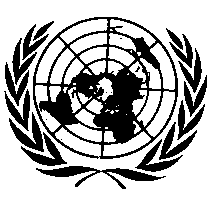 UNITED NATIONSParagraph 10.1., amend to read:"10.1.	Advance-warning triangles shall be so manufactured as to conform to the type approved under this Regulation.The compliance with the requirements set forth in paragraphs 6., 7. and 8. above shall be verified as follows:"Paragraph 10.1.2., amend to read:"10.1.2.	The minimum requirements for Conformity of Production (CoP) control procedures set forth in Annex 7 to this Regulation shall be complied with."Annex 8Paragraphs 2. to 4. and Figure 1, shall be deleted.Insert new paragraphs 2. to 6., to read: "2.	First samplingIn the first sampling four advance-warning triangles are selected at random. The first sample of two is marked A, the second sample of two is marked B.2.1.	The conformity of mass-produced advance-warning triangles shall not be contested if the deviation of any specimen of samples A and B (all four advance-warning triangles) is not more than 20 per cent.In the case that the deviation of both advance-warning triangles of sample A is not more than 0 per cent, the measurement can be closed.2.2.	The conformity of mass-produced advance-warning triangles shall be contested if the deviation of at least one specimen of samples A or B is more than 20 per cent.The manufacturer shall be requested to bring his production in line with the requirements (alignment) and a repeated sampling according to paragraph 3. below shall be carried out within two months' time after the notification. The samples A and B shall be retained by the Technical Service until the entire CoP process is finished.3.	First repeated samplingA sample of four advance-warning triangles is selected at random from stock manufactured after alignment; The first sample of two is marked C, the second sample of two is marked D.3.1.	The conformity of mass-produced advance-warning triangles shall not be contested if the deviation of any specimen of samples C and D (all four advance-warning triangles) is not more than 20 per cent.In the case that the deviation of both advance-warning triangles of sample C is not more than 0 per cent, the measurement can be closed.3.2.	The conformity of mass-produced advance-warning triangles shall be contested if the deviation of at least:3.2.1.	One specimen of samples C or D is more than 20 per cent but the deviation of all specimens of these samples is not more than 30 per cent. The manufacturer shall be requested again to bring their production in line with the requirements (alignment). A second repeated sampling according to paragraph 4. below shall be carried out within two months' time after the notification. The samples C and D shall be retained by the Technical Service until the entire CoP process is finished.3.2.2.	One specimen of samples C and D is more than 30 per cent.In this case the approval shall be withdrawn and paragraph 5. below shall be applied.4.	Second repeated samplingA sample of four advance-warning triangles, is selected at random from stock manufactured after alignment.The first sample of two is marked E, the second sample of two is marked F.4.1.	The conformity of mass-produced advance-warning triangles shall not be contested if the deviation of any specimen of samples E and F (all four advance-warning triangles) is not more than 20 per cent.In the case that the deviation of both advance-warning triangles of sample E is not more than 0 per cent, the measurement can be closed.4.2.	The conformity of mass-produced advance-warning triangles shall be contested if the deviation of at least one specimen of samples E or F is more than 20 per cent. In this case the approval shall be withdrawn and paragraph 5. below shall be applied. 5.	Approval withdrawnApproval shall be withdrawn according to paragraph 9. of this Regulation.6.	Additional TestsWith respect to the verification of the normal use the following procedures shall be applied:One additional advance-warning triangle shall be tested according to the procedures described in paragraph 1.5.3. to 1.8.3. of Annex 5.The advance-warning triangles shall be considered as acceptable if the tests have been passed.However, if the test on this sample is not complied with, the two other additional advance-warning triangles shall be subjected to the same procedure and both shall pass the test."E/ECE/324/Rev.1/Add.26/Rev.2/Amend.1−E/ECE/TRANS/505/Rev.1/Add.26/Rev.2/Amend.1E/ECE/324/Rev.1/Add.26/Rev.2/Amend.1−E/ECE/TRANS/505/Rev.1/Add.26/Rev.2/Amend.15 December 2017